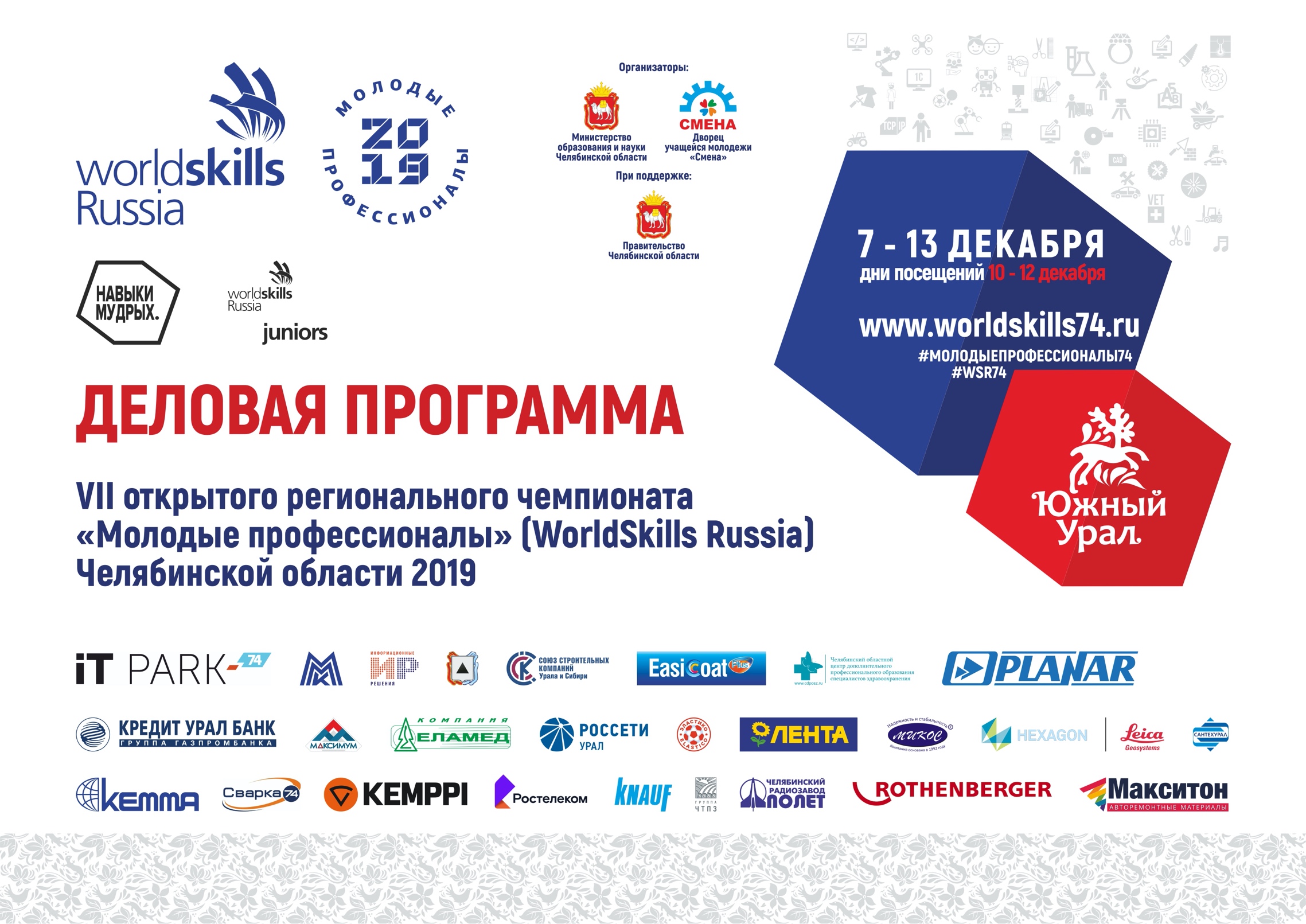 ДЕЛОВАЯ ПРОГРАММА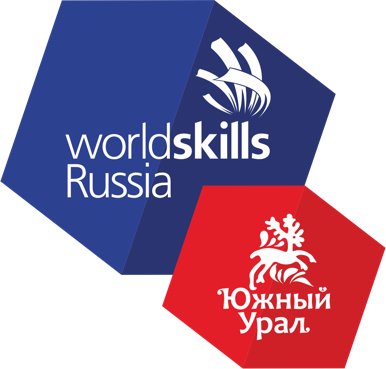 VII открытого регионального чемпионата«Молодые профессионалы» (WorldSkills Russia)Челябинской области09 – 13 декабря 2019 г., г. ЧелябинскРасположение компетенций VII открытого регионального чемпионата«Молодые профессионалы» (WorldSkills Russia) Челябинской области 2019Наименование мероприятияНаименование мероприятияОсновное содержание мероприятия, вопросы для обсужденияВремя проведенияМесто проведенияЦелевая аудиторияОтветственные лица09 декабря 2019 г.09 декабря 2019 г.09 декабря 2019 г.09 декабря 2019 г.09 декабря 2019 г.09 декабря 2019 г.09 декабря 2019 г.Торжественная церемония открытия VII регионального чемпионата «Молодые профессионалы» (WorldSkills Russia) Челябинской областиТоржественная церемония открытия VII регионального чемпионата «Молодые профессионалы» (WorldSkills Russia) Челябинской областиТоржественная церемония открытия VII регионального чемпионата «Молодые профессионалы» (WorldSkills Russia) Челябинской области13.00-14.00ГБУ ДО ДУМ «Смена»(г.Челябинск, ул.Горького, д.38, киноконцертный залУчастники чемпионата, эксперты, руководители и педагогические работники профессиональных образовательных организаций, руководители и педагогические работники образовательных организаций общего и дополнительного образования, представители органов исполнительной власти, СМИБелова Светлана Николаевна, заместитель директора ГБУ ДО ДУМ «Смена»Торжественная церемония открытия VII регионального чемпионата «Молодые профессионалы» (WorldSkills Russia) Челябинской областиТоржественная церемония открытия VII регионального чемпионата «Молодые профессионалы» (WorldSkills Russia) Челябинской областиТоржественная церемония открытия VII регионального чемпионата «Молодые профессионалы» (WorldSkills Russia) Челябинской области12.00-13.00МАУ ДО «Дворец творчества детей и молодежи г.Магнитогорска»(г. Магнитогорск,ул.Ленина, 59)Участники чемпионата, эксперты, руководители и педагогические работники профессиональных образовательных организаций, руководители и педагогические работники образовательных организаций общего и дополнительного образования, представители органов исполнительной власти, СМИЛетучева Людмила Александровна, директор ГБУДО ДУМ «Магнит»10 декабря 2019 г. 10 декабря 2019 г. 10 декабря 2019 г. 10 декабря 2019 г. 10 декабря 2019 г. 10 декабря 2019 г. 10 декабря 2019 г. Эксперт-сессия «Машиностроение: Бизнес и Образование»Эксперт-сессия «Машиностроение: Бизнес и Образование»1.Тенденции развития машиностроительной индустрии Челябинской области.2.Проблемы современного производства.3.Прогнозирование потребностей в работниках машиностроительной отрасли.4.Требования работодателей к профессиональным компетенциям выпускников ПОО.10.00 – 12.00ГБПОУ «Челябинский механико-технологический техникум»(г.Челябинск, ул.Первой Пятилетки,д.3)Руководители предприятий машиностроительной отрасли, руководители и заместители руководителей ПОО (МиМК,ЗлатИК,ЧГПГТ,ЗТТиЭ,ПК), осуществляющих подготовку кадров для отраслиМодераторы:Статирова О. И., начальник Профессионального управления МО и Н Челябинской области;Андрющенко А. Н., директор ГБПОУ «ЧМТТ».Спикеры:Лобанов А.В., председателя ЧРО Союза машиностроителей Челябинской областиПредставитель АО «КОНАР»;Представитель ОАО ЧМК;Представитель АО НПО Электромашина;Представитель ПАО «Челябинский кузнечно-прессовый завод»;Представитель АО «Златмаш».Круглый стол «Проблемы и перспективы реализации проектов по обучению граждан категории 50+ в рамках реализации национального проекта «Демография»Круглый стол «Проблемы и перспективы реализации проектов по обучению граждан категории 50+ в рамках реализации национального проекта «Демография»1.Реализации регионального проекта «Старшее поколение» национального проекта «Демография»: работодатель, центр занятости, образовательная организация.2.Участие образовательной организации в профессиональном обучении и дополнительном профессиональном образовании лиц предпенсионного возраста. 3.Чемпионат профессионального мастерства по стандартам WorldSkills «Навыки мудрых» (для людей старше 50-ти лет): опыт, проблемы, перспективы.4.Наставничество молодых специалистов5.Непрерывное профессиональное образование в современных условиях11.00 – 13.00ГБПОУ «Магнитогорский педагогический колледж»(г.Магнитогорск, ул. Имени газеты «правда», д.79)Руководители и специалисты кадровых служб предприятий г.Магнитогорска, центр занятости, руководители и заместители профессиональных образовательных организаций г.МагнитогорскаМодератор:Беликов В.А., д.п.н., профессор кафедры психологии и педагогики Сибайского института (филиала) ФГБОУ ВО «Башкирский государственный университет»Спикеры:Бородина В.В., директор ГБПОУ «Челябинский энергетический колледж им. С.М.Кирова»Фоменко Н.В., начальник отдела профориентации и профессионального обучения Центра занятости населения г.МагнитогорскаЮхин М.К., заведующий организационным отделом  ППО Группы ПАО «ММК» ГМПРГасилина О.Д., руководитель направления по планированию и методическому обеспечению КЦПК «Персонал»Ахмеджанова Т.А., руководитель МЦПК ГБОУ ПОО «Магнитогорский технологический колледж им. В.П. Омельченко»Кенарь Е.И., заместитель директора по НМР ГБПОУ «Магнитогорский строительно-монтажный техникум»Иванова Е.Ю., заместитель директора по НМР ГБПОУ «Магнитогорский педагогический колледж»Дорогина Н.В., заведующая заочным отделением ГБПОУ «Магнитогорский педагогический колледж»Петренко Е.А., директор центра психологической поддержки и дополнительного образования, г. Костанай Республика КазахстанМогильницкая Т.А.,Методист «Многопрофильный колледж МГТУ им. Г.И.Носова»Зорина И.Г.,Преподаватель «Многопрофильный колледж МГТУ им. Г.И.Носова»Эксперт-сессия «Строительство: Бизнес и образование»Эксперт-сессия «Строительство: Бизнес и образование»1.Технологические инновации стройиндустрии.2.Стратегия инновационного развития строительной отрасли на период до 2030 г: базовые направления и задачи.3.Прогноз потребности в квалифицированных кадрах для стройиндустрии.4.Требования стройиндустрии к выпускнику ПОО.5.Проблемы  трудоустройства и закрепления молодых специалистов на предприятиях стройиндустрии.13.00 – 14.30ГБПОУ «Южно-Уральский государственный технический колледж»(г.Челябинск, ул.Горького,д.15)Представители СРО «Союз строительных компаний Урала и Сибири», руководители предприятий стройиндустрии, представители образовательных организаций, осуществляющих подготовку для сферы строительстваМодератор: Тубер И.И., директор ГБПОУ «Южно-Уральский государственный технический колледж»Спикеры: Десятков Ю.В., генеральный директор  СРО «Союз строительных компаний Урала и Сибири», член Комитета по промышленному строительству Национального объединения строителей;Шерстнева Е.А., директор ООО «Строительная компания «СИТИ XXI ВЕК» Жиденко И.С., директор учебно-аккредитационного  центра НП СРО «Союз строительных компаний Урала и Сибири»Турыгин А.А., директор Уральская сбытовая дирекция - филиал ООО «КНАУФ ГИПС»Жилкин  В.А., директор ООО «Русская строительная компания»Круглый стол «Молодежное предпринимательство: актуальные вопросы сотрудничества профессиональных образовательных организаций с органами местного самоуправления и бизнеса»Круглый стол «Молодежное предпринимательство: актуальные вопросы сотрудничества профессиональных образовательных организаций с органами местного самоуправления и бизнеса»1.Взаимодействие молодежи, бизнеса, образования и науки.2.Федеральная программа «Ты – предприниматель», направленная на привлечение молодежи в предпринимательство.3.Создание положительного образа современного молодого предпринимателя. С чего начать свой бизнес.4.Меры поддержки молодых бизнесменов и институты, от которых эта поддержка должна исходить.5.Эффективные способы продвижения бизнеса  6.Бизнес-образование7.Ассоциация молодых предпринимателей России8.Международный опыт бизнес-образования14.00 – 16.00ГБПОУ «Магнитогорский технологический колледж им.В.П.Омельченко»(г.Магнитогорск, ул.Сталеваров,11)Представители администрации г.Магнитогорска, представители бизнес-партнеров и работодателей, заместители директоров профессиональных образовательных организаций, преподавателиМодератор: Беликов В.А., д.п.н., профессор кафедры психологии и педагогики Сибайского института (филиала) ФГБОУ ВО «Башкирский государственный университет»Спикеры: Кимайкина А. А.,  старший инспектор отдела инвестиций и предпринимательства Управления  экономики и инвестиций Администрации г. Магнитогорска;Васильева А.Г.,к.э.н., доцент, зав. кафедрой экономики  института экономики и управления ГБОУ ВО МГТУ;Зурначан А. С., к.ю.н., доцент, член Ассоциации юристов РоссииКощанова Б.С., руководитель Коворкинг центра учреждения «Костанайский высший экономический колледж Казпотребсоюза»Лихонина О.В., к. культурологии, зам. директора по УМР МТКАхмеджанова Т.А., зав. отделением ГБОУ ПОО МТКЭксперт-сессия «Информационно-коммуникационные технологии: Бизнес и Образование»Эксперт-сессия «Информационно-коммуникационные технологии: Бизнес и Образование»1.Барьеры и точки роста для развития человеческого капитала с позиции цифровой экономики;2.Взаимодействие образовательных организаций, реализующих программы подготовки ИТ-специалистов, и бизнеса. Взгляд из будущего;3.Педагогические кадры для реализации образовательной деятельности по направлениям подготовки цифровой экономики.14.00 – 16.00, (регистрация с 13-30)ТОЧКА КИПЕНИЯ(г.Челябинск, ул.Молодогвардейцев д.31)Представители среднего профессионального образования и высшего образования, бизнес-сообщество. Обязательная регистрация через lider-idМодераторы: Литке В.В., директор ГБПОУ «Челябинский радиотехнический техникум»Козленков Д.В. генеральный директор АНО "Центр кластерного развития Челябинской области"Совет работодателей Копейского городского округа «Кадры для экономики города и региона»Совет работодателей Копейского городского округа «Кадры для экономики города и региона»1.Основные тенденции в профессиональном образовании РФ.2.Практико-ориентированное взаимодействие колледжа и предприятий как условие подготовки квалифицированных специалистов.3. Опыт сотрудничества ГБПОУ «КПК имени С.В.Хохрякова» с ГБУ Челябинской области «Инновационный бизнес – инкубатор» в рамках реализации программы «Центр прединкубирования студенческих бизнес – проектов», Формирование предпринимательских компетенций у обучающихся ГБПОУ «КПК имени С.В.Хохрякова» в результате взаимодействия с местным отделением «ОПОРА РОССИИ»,  «Союзом предпринимателей КГО».4. Опыт сотрудничества ГАПОУ СО «Первоуральский металлургический колледж» с ПАО «Челябинский трубопрокатный завод в рамках реализации программы – «Будущее Белой металлургии». 15.00 – 16.00ГБПОУ «Копейский политехнический колледж им.С.В.Хохрякова»(г.Копейск, пр.Ильича, 14)Представители органов администрации КГО, служба занятости КГО, представители предприятий, представители образовательных организацийМодераторы:Фалейчик А.М.,
Глава Копейского городского округа;Малиновский Е.С., директор ГБПОУ «Копейский политехнический колледж имени С.В.Хохрякова».Экскурсионная образовательная программа для учащихся общеобразовательных организаций г.Копейска, г.Магнитогорска, г.Челябинска и близлежащих территорий.Интерактивная профориентационная выставка «Твой старт в будущее»Фестиваль профессий (в формате try-a-skill)Иное Экскурсионная образовательная программа для учащихся общеобразовательных организаций г.Копейска, г.Магнитогорска, г.Челябинска и близлежащих территорий.Интерактивная профориентационная выставка «Твой старт в будущее»Фестиваль профессий (в формате try-a-skill)Иное Интерактивные модульные профессиональные пробы по направлениям компетенций, представленных на площадках Регионального чемпионатаВ течение дняПлощадки проведения компетенций Регионального чемпионата(Приложение 1 к Программе)Учащиеся 8-9-х классов общеобразовательных организаций п.Аргаяш, г.Копейска, г.Магнитогорска, г.Челябинска и близлежащих территорий (по отдельному графику)11 декабря 2019 г.11 декабря 2019 г.11 декабря 2019 г.11 декабря 2019 г.11 декабря 2019 г.11 декабря 2019 г.11 декабря 2019 г.Образовательный форум для участников движения «Молодые профессионалы»Образовательный форум для участников движения «Молодые профессионалы»1.Тренинг «Генерация бизнес идей и бизнес-навигатор»; 2.Практикум «SoftSkills ЛИДЕРА»3.Брифинг «Моя карьера»10.00 – 13.00ГБПОУ «Южно-Уральский государственный технический колледж»(г.Челябинск, ул.Горького,д.15)Обучающиеся профессиональных образовательных организаций Челябинской области (обязательная регистрация на сайте sustec.ru)Координатор проекта:Крашакова Т.Ю., заместитель директора по УМР ГБПОУ «Южно-Уральский государственный технический колледж»VIP-раунд по площадкам регионального чемпионата «Молодые профессионалы»VIP-раунд по площадкам регионального чемпионата «Молодые профессионалы»По отдельному маршруту10.00 – 12.00Площадки регионального чемпионатаРуководители и заместители руководителя региональных ведомств исполнительной властиМинистерство образования и науки Челябинской областиЭксперт-сессия«Подготовка кадров для агропромышленного комплекса региона»Эксперт-сессия«Подготовка кадров для агропромышленного комплекса региона»1.Проблемы и перспективы развития отраслей сельского хозяйства.2.Прогноз потребности в кадрах для АПК Аргаяшского района3.Актуальные вопросы. трудоустройства и закрепления на рабочих местах молодых специалистов.4.Роль молодежи в развитии сельскохозяйственного производства.10.00 – 13.00ГБПОУ «Аргаяшский аграрный техникум» (Челябинская область, с. Аргаяш, пл. СПТУ, корп.1, ауд.121)Представители органов администрации Аргаяшского района, служба занятости Аргаяшского района, представители предприятий, представители образовательных организацийМодератор: Камалова Р.Р., заместитель директора по учебно-методической работе ГБПОУ «Аргаяшский аграрный техникум»Спикеры: Давлетова Г.А, начальник управления сельского хозяйства и продовольствия Аргаяшского района;Малявкин Е.Н.,начальник областного государственного бюджетного учреждения "Сосновская межрайонная ветеринарная станция по борьбе с болезнями животных";Камалов М.Р.,  глава  крестьянско-фермерского хозяйства «Камалов Марат Рафкатович» ;Екатеринин И.В., генеральный директор   ООО "Возрождение" ;Зимина А. В., заместитель директора ОКУ ЦЗН г. Кыштым, начальник отделения в Аргаяшском районе;Валеева Е. А. , заместитель  директора по учебно- производственной работе ГБПОУ «Аргаяшский аграрный техникум»Эксперт-сессия «Медицина: Бизнес и Образование»Эксперт-сессия «Медицина: Бизнес и Образование»1. Модернизация содержания и условий реализации ОПОП СПО с учётом стандартов Ворлдскиллс.2. Практические занятия с использованием стандартов Ворлдскиллс, как средство  повышения качества подготовки обучающихся. 3. Применение экспертного опыта Чемпионатов Ворлдскиллс в образовательном процессе. 4. Социальное партнёрство в системе подготовки к профессиональным конкурсам по стандартам Ворлдскиллс.5. Система внешней независимой оценки качества подготовки обучающихся с учетом требований стандартов Ворлдскиллс(Опыт образовательной организации по аккредитации выпускников).6. Система конкурсов «Абилимпикс» как эффективный способ профессиональной ориентации, мотивации к трудоустройству инвалидов и лиц с ограниченными возможностями здоровья. 11.00 – 13.00ГБУ ДОД ДУМ «Смена»(г.Челябинск, ул.Горького, 38, конференц-зал)Заместители директоров профессиональных образовательных организаций по учебной работе медицинского профиля, организаторы научно-методической работы, заместители по учебно-производственной работе, методисты, преподаватели профессионального цикла образовательных организаций медицинского профиляМодератор:Калистратова С.Е., заместитель директора по УПР ГБПОУ «Челябинский медицинский колледж»Спикеры:Тихоновская О.Е., заместитель директора по УВР ГБПОУ «Копейский медицинский техникум»,Плюснина Ю.Б., заместитель директора по УВР ГБПОУ «Миасский медицинский колледж», Гильмиярова А.Н., заместитель директора по УВР ГБПОУ «Саткинский медицинский техникум» Шарыпова А.Г., заместитель директора по воспитательной работе  ГБПОУ «Златоустовский медицинский техникум» Пашуткина А.Н., заместитель директора по УПП ГБПОУ «Магнитогорский  медицинский колледж им. П.Ф.Надеждина», Семенова В.Е., заведующий отделением.6. ФГБОУ ВО ЮУГМУ Минздрава России, медицинский колледж.II форум Копейского городского округа «Молодые специалисты - региону»Точка кипения «Моя карьера»II форум Копейского городского округа «Молодые специалисты - региону»Точка кипения «Моя карьера»1.Колледж – как стартовая площадка для будущей карьеры;2.Дискуссия по тезису «Образование – не цель, но средство и инструмент»;3.Общественная карьера.14.00 – 15.00ГБПОУ «Копейский политехнический колледж им.С.В.Хохрякова»(г.Копейск, пр.Ильича, 14)Обучающиеся профессиональных образовательных организаций, представители предприятий и службы занятости, социальные партнерыМодератор: Малиновский Е.С., директор ГБПОУ «Копейский политехнический колледж имени С.В.Хохрякова».Круглый стол «Профориентация: взгляд школы»Круглый стол «Профориентация: взгляд школы»1.Реализация Концепции профориентационной деятельности муниципальной образовательной системы города Челябинска в образовательной организации через интеграцию основной образовательной программы среднего общего образования с основными программами профессионального обучения. 2.Профильное обучение как основа для самореализации и выбора обучающимися будущей профессии. Социальное партнерство в системе профориентационной работы гимназии. 3. Социальное партнерство в системе профориентационной работы гимназии. 14.00 – 16.00ГБУ ДОД ДУМ «Смена»(г.Челябинск, ул.Горького, 38, конференц-зал)Руководители управлений образования муниципальных образований Челябинской областиМодератор:Петрова Е.В., главный специалист отдела Комитета по делам образования города ЧелябинскаСпикеры:Балакина Ю.В., учитель русского языка и литературы МАОУ «Лицей № 35 г.Челябинска».Демчук Л.А., директор МАОУ «Многопрофильный лицей № 148 г. Челябинска» Горват Е.И., учитель химии МАОУ «Гимназия № 96 г.ЧелябинскаОбразовательный форум для участников движения «Молодые профессионалы»Образовательный форум для участников движения «Молодые профессионалы»1.Тренинг «Генерация бизнес идей и бизнес-навигатор»; 2.Практикум «SoftSkills ЛИДЕРА»3.Брифинг «Моя карьера»14.00 – 17.00ГБПОУ «Южно-Уральский государственный технический колледж»(г.Челябинск, ул.Горького,д.15)Обучающиеся профессиональных образовательных организаций Челябинской области (обязательная регистрация на сайте sustec.ru)Координатор проекта:Крашакова Т.Ю., заместитель директора по УМР ГБПОУ «Южно-Уральский государственный технический колледж»Круглый стол «Иностранный язык профессионала»Круглый стол «Иностранный язык профессионала»1.Разработка вариативной части образовательных программ с учетом требований национальных и международных конкурсах профессионального мастерства WorldSkills: проблемы и способы решения.2. Создание успешной учебно-предметной среды, обеспечивающей возможность свободного доступа к различным источникам информации.3.Иное15.00 – 17.00ГБПОУ «Южно-Уральский государственный технический колледж»(г.Челябинск, ул.Горького,д.15)Преподаватели иностранного языка профессиональных образовательных организаций, носители успешных практик подготовки Модераторы:Федосеева З.А., проректор по учебно-методической работе ГБУ ДПО «Челябинский институт развития профессионального образования»Задорожная Н.В., заместитель директора по УМР ГБПОУ «Челябинский техникум промышленности и городского хозяйства им.Я.П.Осадчего», председатель ОМО ОГСЭ циклаЭкскурсионная образовательная программа для учащихся общеобразовательных организаций г.Копейска, г.Магнитогорска, г.Челябинска и близлежащих территорий.Интерактивная профориентационная выставка «Твой старт в будущее»Фестиваль профессий (в формате try-a-skills)Иное Экскурсионная образовательная программа для учащихся общеобразовательных организаций г.Копейска, г.Магнитогорска, г.Челябинска и близлежащих территорий.Интерактивная профориентационная выставка «Твой старт в будущее»Фестиваль профессий (в формате try-a-skills)Иное Интерактивные модульные профессиональные пробы по направлениям компетенций, представленных на площадках Регионального чемпионатаВ течение дняПлощадки проведения компетенций Регионального чемпионата(Приложение 1 к Программе)Учащиеся 8-9-х классов общеобразовательных организаций п.Аргаяш, г.Копейска, г.Магнитогорска, г.Челябинска и близлежащих территорий (по отдельному графику)12 декабря 2019 г.12 декабря 2019 г.12 декабря 2019 г.12 декабря 2019 г.12 декабря 2019 г.12 декабря 2019 г.12 декабря 2019 г.Эксперт-сессия«Автотранспорт: Бизнес и Образование»Эксперт-сессия«Автотранспорт: Бизнес и Образование»1.Интеграция процессов независимой оценки качества подготовки и проведения демонстрационного экзамена в рамках государственной итоговой аттестации.2.Современные подходы к реализации независимой оценки квалификации.3.Демонстарционный экзамен по стандартам Ворлдскиллс: уверенный выход на рынок труда.4.Обеспечение конкурентоспособности организаций индустрии сервиса автомобильного транспорта на основе воспроизводства кадрового потенциала индустрии.5.Формирование востребованной системы оценки квалификаций в формате Ворлдскиллс.10.00 – 12.00ГБПОУ «Копейский политехнический колледж им.С.В.Хохрякова»(г.Копейск,пр.Ильича,14)Руководители предприятий автотранспортной отрасли, руководители и заместители руководителей ПОО, осуществляющих подготовку кадров для отраслиМодераторы:Рулевский А.Д.,председатель ассоциации автомобильных дилеров Челябинска, ктн, доцент.Гонтарев Е.П., директор ГБПОУ «Челябинский автотранспортный техникум»Семинар«Цифровизация в Строительстве: внедрение BIM – технологий - проблемы и перспективы»Семинар«Цифровизация в Строительстве: внедрение BIM – технологий - проблемы и перспективы»1.Трехмерное моделирование строительных объектов при их проектировании и строительстве как условие  повышения эффективности отрасли.2.Формирование актуальных профессиональных компетенций студентов ПОО в области использования BIM – систем, модернизация и разработка новых образовательных программ подготовки специалистов среднего звена для стройиндустрии11.00 – 12.00ГБПОУ «Южно-Уральский государственный технический колледж» (г. Челябинск, ул. Горького, 15, аудитория № 306)Представители СРО «Союз строительных компаний Урала и Сибири», руководители и главные инженеры строительных, предприятий,представители ООО РЦ «Аскон»,представители ООО «Ренга Софтвэа», представители образовательных организаций, осуществляющих подготовку для сферы строительстваМодератор: Десятков Ю.В., генеральный директор СРО «Союз строительных компаний Урала и Сибири», член Комитета по промышленному строительству Национального объединения строителеСпикеры:Провоторов Д.Н., заместитель директора департамента нормативного регулирования и контроля СРО «Союз строительных компаний Урала и Сибири»Серебренникова Е.Н., старший преподаватель кафедры «Строительные конструкции и инженерные сооружения» Архитектурно-строительного института ФГАОУ ВО «ЮУрГУ» (НИУ)Коржук Д.А., старший преподаватель кафедры «Строительные конструкции и инженерные сооружения» Архитектурно-строительного института ФГАОУ ВО «ЮУрГУ» (НИУ)Саломатина Н. С., преподаватель ГБПОУ "Южно-Уральский государственный технический колледж"Карташов А. С., коммерческий директор ООО РЦ «Аскон-Урал»Эксперт-сессия «Формирование soft-кейса для специалистов сферы услуг»Эксперт-сессия «Формирование soft-кейса для специалистов сферы услуг»1.ТОП 10 SoftSkills будущего специалиста сферы услуг.2.Профессиональные ориентиры специалиста в сфере услуг (торговля и общественное питание)3.Профессионально – значимая воспитательная среда- как путь формирования SoftSkills студентов сервисных направлений подготовки13.00 – 15.00ГБУ ДО ДУМ «Смена»(г.Челябинск, ул.Горького, д.38, конференц-залРуководители предприятий строительной отрасли, руководители и заместители руководителей ПОО, осуществляющих подготовку кадров для отраслиМодератор: Перевозова О.В., к.п.н, доцент, заместитель директора по УМР ГБПОУ «ЧГКИПиТ»Спикеры: Локоцкова Е.В., директор «Уральская фабрика мяса», Берсенева Е.В., директор ГБПОУ «ЧГКИПиТ», представитель ЧОУ ВО «МИДиС» (по согласованию)II форум Копейского городского округа «Молодые специалисты - региону»Круглый стол «Волонтерство – технология социальных преобразований» II форум Копейского городского округа «Молодые специалисты - региону»Круглый стол «Волонтерство – технология социальных преобразований» 1.Ресурсы волонтерства и мотивации;2.Подготовка и участие волонтеров в работе с детьми-инвалидами;3.Опыт развития добровольческого движения в ПОО;4.Эффективное волонтерство: найти, привлечь и удержать волонтеров.14.00 – 15.00ГБПОУ «Копейский политехнический колледж им.С.В.Хохрякова»(г.Копейск, пр.Ильича, 14)Специалисты профессиональных образовательных организаций Челябинской области, курирующих вопросы волонтерского движенияМодераторы: Логанова С.В., заместитель Главы КГО по социальному развитию;Малиновский Е.С., директор ГБПОУ «Копейский политехнический колледж имени С.В.Хохрякова».Семинар «Практика ранней профооринтации учащихся школ г.Магнитогорска в рамках подготовки к участию в чемпионатах профессионального мастерства»Семинар «Практика ранней профооринтации учащихся школ г.Магнитогорска в рамках подготовки к участию в чемпионатах профессионального мастерства»1.Участие школ в реализации федерального проекта «Молодые профессионалы»: «Билет в будущее» и чемпионатном движении.2.Использование инновационных цифровых форм в процессе ранней профессиональной ориентации3.Анализ успешных практик по реализации программы ранней профориентации.4.Практика взаимодействия колледжа со школами г. Магнитогорска в проекте «Ориентир».5.Роль родителей в формировании  профессиональной траектории современного школьника.14.00 – 16.00ГБПОУ «Магнитогорский технологический колледж им.В.П.Омельченко»(г.Магнитогорск, ул.Сталеваров,11)Заместители директоров школ, учителя технологии, заместители директоров профессиональных образовательных организаций г.Магнитогорска, преподавателиМодератор: Каптуренко Е.В., зам. директора по воспитательной работеСпикеры: Сафонова Н.В., начальник управления образования  Администрации г. Магнитогорска;Попов Е.В., директор МОУ СОШ №9 г. Магнитогорска;Полушкин Д.П., директор ДТ «Кванториум» г. Магнитогорска;Орехова Н.Н., методист Методического объединения управления образования  г. Магнитогорска;Каптуренко Е.В., зам. директора по ВР ГБОУ ПОО МТК;Ермошина Л.В., зав. отделением ГБОУ ПОО МТК;Башкирская Д. Ш., представитель родительского сообщества г. МагнитогорскаЭкскурсионная образовательная программа для учащихся общеобразовательных организаций г.Копейска, г.Магнитогорска, г.Челябинска и близлежащих территорий.Интерактивная профориентационная выставка «Твой старт в будущее»Фестиваль профессий (в формате try-a-skills)Иное Экскурсионная образовательная программа для учащихся общеобразовательных организаций г.Копейска, г.Магнитогорска, г.Челябинска и близлежащих территорий.Интерактивная профориентационная выставка «Твой старт в будущее»Фестиваль профессий (в формате try-a-skills)Иное Интерактивные модульные профессиональные пробы по направлениям компетенций, представленных на площадках Регионального чемпионатаВ течение дняПлощадки проведения компетенций Регионального чемпионата(Приложение 1 к Программе)Учащиеся 8-9-х классов общеобразовательных организаций п.Аргаяш, г.Копейска, г.Магнитогорска, г.Челябинска и близлежащих территорий (по отдельному графику)13 декабря 2019 г.13 декабря 2019 г.13 декабря 2019 г.13 декабря 2019 г.13 декабря 2019 г.13 декабря 2019 г.13 декабря 2019 г.Семинар «Независимая оценка качества подготовки выпускников по профессии «Сварщик», специальности «Сварочное производство»1.Современные требования, предъявляемые к специалистам в области сварки.2.Анализ независимой оценки качества подготовки выпускников по профессии «Сварщик», специальности «Сварочное производство» в 2019г.3.Знакомство с теоретической частью процедуры оценки квалификации по профессии «Сварщик», решение тестов.4.Знакомство с практической частью процедуры оценки квалификации по профессии «Сварщик», выполнение работ на сварочных аппаратах.1.Современные требования, предъявляемые к специалистам в области сварки.2.Анализ независимой оценки качества подготовки выпускников по профессии «Сварщик», специальности «Сварочное производство» в 2019г.3.Знакомство с теоретической частью процедуры оценки квалификации по профессии «Сварщик», решение тестов.4.Знакомство с практической частью процедуры оценки квалификации по профессии «Сварщик», выполнение работ на сварочных аппаратах.09.00-12.30ООО Центр подготовки специалистов «Сварка и контроль»(г.Челябинск, ул.Рылеева, д.11,)Заместители директора по учебно-производственной работе, преподаватели и мастера производственного обучения по направлению «Сварочные технологии»Модератор: Шахматов Д.М.,директор ООО «ЦСП «Сварка и контроль» Спикеры: Рогов С.Ю., заместитель директора по УПР ГБОУ ПОО «Златоустовский техникум технологий и экономики» Четина Л.А., заместитель руководителя аттестационного центра по АЦСП ООО «ЦСП «Сварка и контроль».Гурин А.В., заместитель руководителя аттестационного центра по АЦСП, АЦСМ, АЦСТ ООО «ЦСП «Сварка и контроль» Кайзер А.В., инженер сварочного производства, технический эксперт оценки квалификаций«ЦСП «Сварка и контроль» Торжественная церемония закрытия VII открытого регионального чемпионата «Молодые профессионалы» (WorldSkills Russia) Челябинской области(ЮНИОРЫ)Торжественная церемония закрытия VII открытого регионального чемпионата «Молодые профессионалы» (WorldSkills Russia) Челябинской области(ЮНИОРЫ)Торжественная церемония закрытия VII открытого регионального чемпионата «Молодые профессионалы» (WorldSkills Russia) Челябинской области(ЮНИОРЫ)10.00-10.45ГБУ ДО ДУМ «Смена»(г.Челябинск, ул.Горького, 38)Только для участников чемпионата (ЮНИОРЫ), эксперты (ЮНИОРЫ), руководители профессиональных образовательных организаций, общеобразовательных организаций, представители органов исполнительной власти, прессаБелова Светлана Николаевна, зам. директора ГБУ ДО ДУМ «Смена»Совет директоров учреждений среднего профессионального образования Челябинской областиСовет директоров учреждений среднего профессионального образования Челябинской областиВ соответствии с повесткой11.00–12.00ГБУ ДО ДУМ «Смена»(г.Челябинск, ул.Горького, 38, конференц-зал)Руководители профессиональных образовательных организаций Челябинской областиТубер И.И., председатель Совета директоров учреждений СПО Челябинской области, директор ГБПОУ «Южно-Уральский государственный технический колледж»Открытый Совет по кадровой политике Челябинской области(по согласованию)Открытый Совет по кадровой политике Челябинской области(по согласованию)В соответствии с повесткой12.30– 3.30ГБУ ДО ДУМ «Смена»(г.Челябинск, ул.Горького, 38, конференц-зал)Члены Совета по кадровой политике Челябинской области, руководители ПОО Челябинской областиМинистерство образования и науки Челябинской областиТоржественная церемония закрытия VII открытого регионального чемпионата «Молодые профессионалы» (WorldSkills Russia) Челябинской областиТоржественная церемония закрытия VII открытого регионального чемпионата «Молодые профессионалы» (WorldSkills Russia) Челябинской областиТоржественная церемония закрытия VII открытого регионального чемпионата «Молодые профессионалы» (WorldSkills Russia) Челябинской области14.00-16.00ГБУ ДО ДУМ «Смена»(г.Челябинск, ул.Горького, 38)Участники чемпионата, эксперты, руководители профессиональных образовательных организаций, общеобразовательных организаций, представители органов исполнительной власти, прессаБелова Светлана Николаевна, зам. директора ГБУ ДО ДУМ «Смена»Торжественная церемония закрытия VII открытого регионального чемпионата «Молодые профессионалы» (WorldSkills Russia) Челябинской областиТоржественная церемония закрытия VII открытого регионального чемпионата «Молодые профессионалы» (WorldSkills Russia) Челябинской областиТоржественная церемония закрытия VII открытого регионального чемпионата «Молодые профессионалы» (WorldSkills Russia) Челябинской области13.00-14.00ГАПОУ ЧО «Политехнический колледж»(г. Магнитогорск,ул.Сталеваров,13)Участники чемпионата, эксперты, руководители профессиональных образовательных организаций, общеобразовательных организаций, представители органов исполнительной власти, прессаЛетучева Людмила Александровна, директор ГБУДО ДУМ «Магнит»ГБУ ДО ДУМ «Смена» (ул.Горького, 38 и ул.Культуры, 102)ГБУ ДО ДУМ «Смена» (ул.Горького, 38 и ул.Культуры, 102)1IT решения для бизнеса на платформе 1С2Сетевое и системное администрирование3Электроника4Ювелирное дело5Ювелирное дело ЮНИОРЫ6Электроника ЮНИОРЫ7Лазерные технологии8Лазерные технологии ЮНИОРЫ9Управление БЛА ЮНИОРЫ10Мобильная робототехника ЮНИОРЫ11Реверсивный инжиниринг12Программные решения для бизнеса13Туризм14Предпринимательство15Предпринимательство ЮНИОРЫ16Медицинский и социальный уход17Медицинский и социальный уход НМ18Поварское дело19Поварское дело ЮНИОРЫ20Поварское дело НМ21Разработка мобильных приложений22Виртуальная и дополненная реальность (выст)ГБПОУ «Челябинский механико-технологический техникум»(ул.Первой Пятилетки, 3 и Грибоедова, 50)ГБПОУ «Челябинский механико-технологический техникум»(ул.Первой Пятилетки, 3 и Грибоедова, 50)23Полимеханика и автоматика24Полимеханика и автоматика ЮНИОРЫ25Токарные работы на станках с ЧПУ26Ток. работы на станках с ЧПУ ЮНИОРЫ27Фрезерные работы на станках с ЧПУ28Фрез. работы на станках с ЧПУ ЮНИОРЫ29Работы на универсальных станках30Работы на универсальных станках НМ31Электромонтаж ЮНИОРЫ32Сварочные технологии33Сварочные технологии НМ34Инженерный дизайн CAD35Инженерный дизайн CAD ЮНИОРЫ36Промышленная механика и монтажГБПОУ «Магнитогорский педагогический колледж»(ул.Газеты Правда, 79)ГБПОУ «Магнитогорский педагогический колледж»(ул.Газеты Правда, 79)37Дошкольное воспитание38Дошкольное воспитание ЮНИОРЫ39Дошкольное воспитание НМ40Преподавание в младших классах41Преподав. в младших классах ЮНИОРЫ42Преподавание в младших классах НМ43Преподавание музыки в школе44Физическая культура, спорт и фитнес45Физическая культура, спорт и фитнес НМ46Социальная работаГБПОУ «Копейский политехнический колледж им.С.В.Хохрякова»(г.Копейск)ГБПОУ «Копейский политехнический колледж им.С.В.Хохрякова»(г.Копейск)47Автопокраска48Охрана труда49Сухое строительство и штукатурные работы50Ремонт и обслуживание легковых авто51Ремонт и обслуживан. Легковых авто НМ52Обслуживание грузовой техникиГБПОУ «Южно-Уральский государственный технический колледж»(ул.Горького, 15 и ул.Грибоедова, 45)ГБПОУ «Южно-Уральский государственный технический колледж»(ул.Горького, 15 и ул.Грибоедова, 45)53Геодезия54Геодезия ЮНИОРЫ55Геодезия НМ56Кирпичная кладка57Кирпичная кладка НМ58Электромонтаж59Электромонтаж НМ60Веб-дизайн и разработка61Веб-дизайн и разработка ЮНИОРЫ62Бухгалтерский учет (выставочная)63Промышленная робототехника64Промышленная робототехника ЮНИОРЫ65Эксплуатация и обслуж. многоквартирного домаГАПОУ ЧО «Политехнический колледж»(г.Магнитогорск, ул.Сталеваров, 13)ГАПОУ ЧО «Политехнический колледж»(г.Магнитогорск, ул.Сталеваров, 13)66Мехатроника67Мехатроника ЮНИОРЫ68Лабораторный химический анализ69Лабораторный хим. анализ ЮНИОРЫ70Управление жд транспортом71Столярное дело72Ландшафтный дизайнГБПОУ ПОО «Магнитогорский технологический колледж им.В.П.Омельченко»(г.Магнитогорск, ул.Сталеваров, 11)ГБПОУ ПОО «Магнитогорский технологический колледж им.В.П.Омельченко»(г.Магнитогорск, ул.Сталеваров, 11)73Парикмахерское искусство74Парикмахерское искусство НМ75Технологии моды76Технологии моды ЮНИОРЫ77Технологии моды НМ78Графический дизайн79Экспедирование грузовГБПОУ «Аргаяшский аграрный техникум»(п.Аргаяш, пл.СПТУ)ГБПОУ «Аргаяшский аграрный техникум»(п.Аргаяш, пл.СПТУ)80Эксплуатация сельскохозяйственных машин81Ветеринария (выставочная)ПОО «Челябинский юридический колледж»ПОО «Челябинский юридический колледж»82Правоохранительная деятельность83Спасательные работы